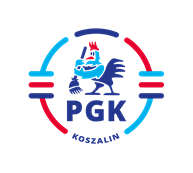 Koszalin, dnia 07.10.2021 r.Nr postępowania: 2021/BZP 00192422/01Nr referencyjny 51Identyfikator postępowania ocds-148610-dcae9b22-1e9a-11ec-b885-f28f91688073Dotyczy: Postępowania w trybie podstawowym bez przeprowadzania negocjacji na podstawie wymagań zawartych  w art. 275 pkt 1 w/w Ustawy na zadanie pn.: „Dostawa nowego nadwozia piaskarko – solarki wyposażonej     w instalację zwilżania soli”.INFORMACJA Z OTWARCIA OFERT          Na podstawie art. 222 ust. 5 ustawy z dnia 11 września 2019 r. Prawo zamówień publicznych 
(Dz.U. 2021, poz. 1129 z późn. zm), Zamawiający informuje, iż w przedmiotowym postępowaniu  wpłynęły następujące oferty:Oferta nr 1 Dobrowolski Sp. z o.o. ul. Obrońców Warszawy 26 A, 67-400 WschowaCena 134.000,00 zł. Okres gwarancji na nadwozie 36 miesięcy Termin dostawy  30.11.2021 r. 